WAVES ON A SLINKYKey Goal: Students will gain a greater understanding of wave motion and what determines the speed of a wave.Objectives: Students will complete a laboratory report on wave motion and what determines the speed of a wave with 80% accuracy. Alabama Course of Study:	9.	Compare methods of energy transfer by mechanical and electromagnetic waves.Distinguishing between transverse and longitudinal mechanical wavesRelating physical properties of sound and light to wave characteristicsExamples:	loudness to amplitude, pitch to frequency, color to wavelength and frequencyBesides being a fun toy, a slinky can be used to study many aspects of wave motion.    In this activity, you and a partner will hold a slinky at each end, stretched out some but not too much.  Observe how a wave moves down the slinky when you shake one end of it.  Notice also that if your partner holds her end tightly, the wave will reflect back to you.  ExplorationThe first thing for you to do is measure the speed of a wave on a slinky, and investigate how you can change that speed.  Before we start, we ask you to think about what determines the speed of a wave.  Exploration – Phase 1 Engage and ExploreEngage1.  Predict how you might increase the speed of a wave by changing the tension (tightness of stretch) of your slinky.	2.  Predict what might happen to the speed of the wave if you shake your end back and forth more rapidly (at a higher frequency).3.  Finally, predict how the speed might change if you had a slinky made out of lighter material.  ExploreNow you are going to actually measure the speed.  You’ll need the third member of your team to be the timer.  Your GLX has a stopwatch feature that you can use.  Measure the time it takes for a pulse to go from you to your partner and back.  Try this for high frequency waves and for low frequency waves.  The speed is the total distance gone divided by the time.  Do you find a difference between the two wave speeds?Now test your prediction of how the speed might change when the slinky tension changes.  Were you right?Now try making some standing waves.  Here are some pictures of standing waves on a rope.  The standing wave on the left has one “loop,”, and the others have 2 loops, 3 loops, and 4 loops.  Two loops make a distance called the wavelength.  See if you can produce these 4 standing waves with your slinky. 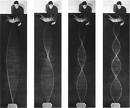 InventionInvention – Phase 2 ExplainExplainSince two loops equal one wavelength, one loop is only half a wavelength, 3 loops is 1 ½ wavelengths, and 4 loops are 2 wavelengths.  So if the length of the rope in the picture is L, what are the wavelengths of the 4 standing waves?  We’ll fill in one of the blanks for you.1 loop:  wavelength = ____2 loops:  wavelength = L3 loops:  wavelength = ____4 loops:  wavelength = ____Investigation:  measure the speed of waves on the slinky by timing the period T.  This is the time it takes for a part of the slinky to go from its highest point to the lowest point and back to the highest.  Since you will be generating these waves by shaking your hand up and down, the period will be the time for your hand to go from top to bottom and back to top again.  Have team member 3 use the stopwatch to measure the period of each standing wave that you make…from 1 loop to 4 loops.  Calculate the speed of the waves using:speed = wavelength/period.  Do you find that all 4 waves have the same speed?  How does this speed compare to what you measured in the exploration?ExpansionExpansion Phase 3 – Elaborate and EvaluateElaborateHere’s another way to measure the wavelength:  take a snapshot.  Make a scale on the chalkboard (or whiteboard) and create a standing wave in front of it.  Take a picture with a cell phone or other camera, and use the scale to estimate the length of one loop.  Remember that one loop is only half a wavelength, so multiply by two to get the actual wavelength.Evaluate: Students will prepare a laboratory report for all experiments in the 5E lesson. Use the Experimental Design and Report Requirements to evaluate student laboratory reports.Experimental Design and Report Requirements4 – Excellent, all items included, clear, concise, accurate3 – Good, most items included, generally clear, concise, accurate2 – Average, half items included, some points not clear, concise, accurate1 – Poor, less than half required items included, most points are not clear, concise or accurate0 – Required items not included, most points are incoherent and do not represent currently accepted scientific thoughtScoreScoreTitleAdequately represents experiment, succinctResultsData is organized in charts, graphs, or other appropriate formsProblem or QuestionClearly StatedResultsData collected is appropriate for the problem and hypothesesProblem or QuestionComplete and appropriateResultsNumber of trials is adequateProblem or QuestionCreative, unique or appropriateResultsAppropriate samplingHypothesesStated in such a way that it is testableTables (part of results section)Includes titleHypothesesMultiple hypotheses identifiedTables (part of results section)Label columns and rowsHypothesesAppropriate and clearGraphs (part of results section)Includes title, label axes, accurately space numbersVariablesCorrectly identifiedGraphs (part of results section)Use separate graph paper, computer or hand-held generated graphVariablesIndependent – well written, appropriateGraphs (part of results section)Place independent and dependent variables on correct axesVariablesDependent – well written, appropriateDiagrams (part of results section)Adequately represents results, clear, conciseVariablesControls – well written, appropriateConclusionsClear statement of acceptance/rejection of hypothesesProceduresStated clearly, succinctly and in appropriate sequenceConclusionsNo extraneous statements or information included. Clean, succinct explanations.ProceduresShow a depth and rational of strategies needed to conduct a fair testConclusionsExplanations and  interpretations  are accurate and completeProceduresShows creative or unique strategiesConclusionsExplanations make exceptional connections to current scientific thoughtProceduresCan be followed and repeatedConclusionsProvides suggestions for improvement in the design and further experimentationProceduresAppropriate for the question and hypothesesConclusionsDiscusses critical flaws in the design (operational definitions, or procedures etc,)ProceduresRepeated trials includedGrammar, structural, spellingReport in general is well written with few grammar, structural or spelling errorsProceduresFlow chart included, appropriately outlines procedures, diagrams included as appropriateGrammar, structural, spellingStandard EnglishBackgroundBackground information clear, concise, accurateGrammar, structural, spellingAvoids first-person personal pronouns